GRANBY RECREATION & LEISURE SERVICESLETTER FROM SANTAA real letter from Santa himself! If you would like your child to receive a special letter from the North Pole, please fill out the form below. Include as much info as possible so that your letter can be customized. Letters are being accepted through December 10th. Drop off this form & $5 per letter to our special Santa mailbox @ SBP Recreation office or mail to Santa Claus, c/o Granby Recreation Dept, 215 Salmon Brook St, Granby, CT 06035.. Child’s Name:__________________________________________  Age:____________Favorite Food:__________________________________________  Grade:__________Favorite Hobbies/Sports:________________________________What does your child do that makes your family happy:________________________________________________________________________________________________In what ways was your child good this year:____________________________________________________________________________________________________________What is one gift your child will ask Santa for:____________________________________Anything special Santa should mention:________________________________________________________________________________________________________________Names of siblings and ages:________________________________________________Names & types of pets:______________________________________________________Please Print:Parents Name:_________________________  Phone #:__________________________Email Address:_____________________________________________________________Mailing Address to receive letter from Santa (MUST BE FULL ADDRESS including town and zip code):_____________________________________________________________________________________________________________________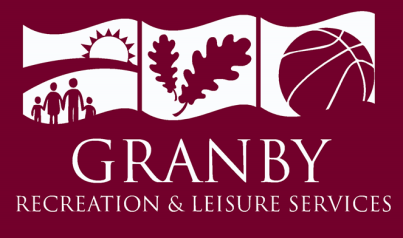 